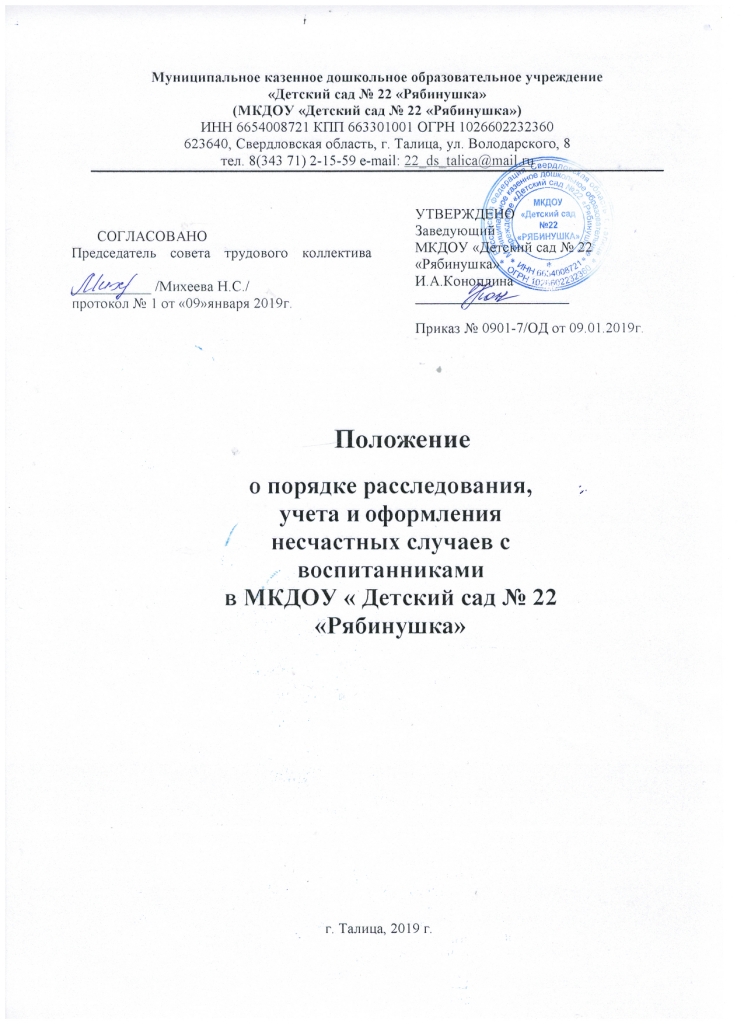 1. ОБЩИЕ ПОЛОЖЕНИЯ1.1. Настоящее Положение о порядке расследования, учете и оформления несчастных случаев с воспитанниками Муниципального казенного дошкольного образовательного учреждения «Детский сад № 22 «Рябинушка» (далее – детский сад) разработано в соответствии с Приказом  Министерства образования и науки РФ от 27 июня 20178 г. № 602 «Об утверждении Порядка расследования и учета несчастных случаев с обучающимися во время пребывания в организации, осуществляющей образовательную деятельность»1.2. Положение устанавливает единый порядок расследования и учета несчастных случаев с воспитанниками, произошедших во время образовательной деятельности независимо от места его проведения.1.3. Расследованию и учету подлежат несчастные случаи:- травмы;- острые отравления, возникшие после воздействия вредных и опасных факторов;- травмы из-за нанесения телесных повреждений другим лицом, повреждения в результате контакта с представителями фауны и флоры, а также иные повреждения здоровья при авариях и стихийных бедствиях.1.4. Расследованию и учету подлежат несчастные случаи произошедшие:- вовремя проведения образовательной деятельности, дополнительного образования, в перерывах между ними в соответствии с планами образовательной деятельности;- при проведении мероприятий в выходные и праздничные дни, если эти мероприятия осуществлялись под непосредственным руководством работника детского сада или лица, назначенного приказом руководителя детского сада;- при проведении спортивных соревнований, оздоровительных мероприятий, экскурсий, организованных детским садом в установленном порядке;- во время перевозок воспитанников к месту проведения мероприятий и обратно, а также при организованном следовании их на запланированное мероприятие на транспорте или пешком.1.5. Контроль за правильным и своевременным расследованием и учетом несчастных случаев, происшедших во время образовательной деятельности, а также выполнение мероприятий по устранению причин, вызвавших несчастный случай, осуществляют вышестоящие органы управления образованием (далее – Учредитель).1.6. Медицинское учреждение, в которое доставлен (находится на излечении)  воспитанник, пострадавший при несчастном случае, происшедшем во время  образовательной деятельности, обязано по запросу заведующего детским садом выдать медицинское заключение о характере повреждения.1.7. Ответственность за обеспечение безопасных условий образовательной деятельности несет заведующий детского сада.1.8. Лицо, проводящее мероприятия связанные с образовательной деятельностью, а равно и вне образовательной деятельности, несет персональную ответственность за сохранность  жизни и здоровья воспитанников.1.9. Виновные в нарушении настоящего Положения, сокрытии происшедшего несчастного случая, привлекаются к ответственности согласно действующему законодательству.2. ДЕЙСТВИЯ РАБОТНИКОВ И ЗАВЕДУЮЩЕГО ПРИ НЕСЧАСТНОМ СЛУЧАЕ С ВОСПИТАННИКАМИ2.1. О каждом несчастном случае, происшедшим с воспитанником детского сада, очевидец несчастного случая немедленно извещает заведующего детского сада (или лицо, его замещающее) который обязан:- срочно организовать первую доврачебную помощь пострадавшему и его доставку в лечебное учреждение;- сохранить до расследования обстановку места происшествия (если это не угрожает жизни и здоровью окружающих и не приведет  к аварии).О несчастном случае,  происшедшем во время дальних походов, экскурсий, или других мероприятий вне территории детского сада, руководитель проводимого мероприятия немедленно сообщает заведующему детского сада.2.2.  Заведующий детского сада (или лицо, его замещающее), при  возникновении несчастного случая обязан:- немедленно организовать оказание первой помощи пострадавшему и при необходимости доставку его в медицинскую организацию;- принять неотложные меры по предотвращению чрезвычайной ситуации, в том числе аварийной ситуации и воздействия травмирующих факторов на других лиц;- принять меры по фиксированию до начала расследования несчастного случая, обстановки, какой она была на момент происшествия (составить схемы, провести фотографирование или видеосъемку, осуществить другие мероприятия) если это не угрожает жизни и здоровью других лиц и не ведет к  катастрофе, аварии или возникновению иных чрезвычайных обстоятельств;- принять меры к устранению причин, вызвавших несчастный случай;- проинформировать о несчастном случае с воспитанниками Учредителя, а также родителей или законных представителей пострадавшего (далее – родители или законные представители);- принять иные необходимые меры по организации и обеспечению надлежащего и своевременного расследования несчастного случая и оформлению материалов расследования.2.3. При групповом несчастном случае (происшедшем с двумя воспитанниками или  более, независимо от степени тяжести полученных повреждений здоровья), несчастном случае в результате которого обучающийся получил тяжелые повреждения здоровья (далее- тяжелый несчастный случай) или несчастном случае со смертельным исходом заведующий детского сада  обязан в течение суток с момента как стало известно о происшедшем соответствующем несчастном случае, направить сообщение о несчастном случае (Приложение 1) по телефону, электронной почте, а также посредством иных доступных видов связи:* родителям или законным представителям пострадавшего;* в территориальный орган Министерства внутренних дел Российской Федерации;* Учредителю.3. ОРГАНИЗАЦИЯ РАССЛЕДОВАНИЯ НЕСЧАСТНОГО СЛУЧАЯ С ВОСПИТАННИКАМИ3.1. При расследовании несчастного случая, при котором воспитанник получил легкие повреждения здоровья, заведующим детского сада, незамедлительно создается комиссия по расследованию несчастного случая в составе не менее трех человек.3.2. Состав комиссии утверждается распорядительным актом заведующего.3.3. Комиссию возглавляет заведующий детского сада (или лицо, его замещающее).3.4. В состав комиссии в обязательном порядке включаются:- лицо, на которое заведующим детского сада, возложены обязанности специалиста по охране труда, прошедшее обучение по вопросам охраны труда;- представитель выборного органа первичной профсоюзной организации.3.5. Лица, непосредственно проводившие образовательную деятельность (мероприятия), во время которых произошел несчастный случай с воспитанником, в состав комиссии не включаются.3.6. Расследование проводится комиссией в течение трех календарных дней с момента происшествия.3.7.О несчастном случае (в том числе групповом), который по прошествии времени перешел в категорию тяжелого несчастного случая или несчастного случая со  смертельным исходом, заведующий детского сада в течение трех суток после получения информации о последствиях несчастного случая направляет сообщение Учредителю.3.8. Несчастный случай, о котором не было своевременно сообщено заведующему детского сада, или в результате которого утрата здоровья у воспитанника наступила не сразу, расследуется комиссией по расследованию несчастного случая в соответствии с квалификацией несчастного случая согласно заявления родителей (законных представителей) воспитанника в течение одного месяца со дня поступления указанного заявления в детский сад. Срок подачи заявления не ограничен.3.9. При необходимости проведения дополнительной проверки обстоятельств несчастного случая срок расследования несчастного случая с воспитанником в детском саду, может быть продлен распорядительным актом заведующего детским садом, утвердившим состав комиссии, с учетом изложенных председателем комиссии причин продления, до тридцати календарных дней.3.10. Каждый пострадавший воспитанник, родитель (законный представитель) воспитанника пострадавшего имеют право на личное участие в расследовании несчастного случая (без включения в состав комиссии), а также на ознакомление с материалами расследования несчастного случая.4. ПОРЯДОК РАБОТЫ КОМИССИЙ ПРИ РАССЛЕДОВАНИИ НЕСЧАСТНОГО СЛУЧАЯ С ВОСПИТАННИКАМИ4.1. Комиссия детского сада по расследованию несчастного случая обязана:- получить письменное объяснение от должностного лица, проводившего образовательную деятельность (мероприятие), во время которого произошел несчастный случай, лица, на которое было возложено обеспечение соблюдения безопасных условий проведения образовательной деятельности или мероприятия;- составить протокол опроса очевидцев несчастного случая, должностного лица, проводившего образовательную деятельность (мероприятие) в детском саду (Приложение 2);- запросить в медицинской организации медицинское заключение о характере полученных повреждений здоровья в результате несчастного случая и степени их тяжести, (далее-медицинское заключение) или заключение о причине смерти;- составить протокол осмотра места несчастного случая (Приложение 3), схему места несчастного случая, произвести по возможности фотографирование или видеосъемку;- изучить документы, характеризующие условия осуществления образовательной деятельности;- сделать выписки из журнала регистрации инструктажа по технике безопасности в соответствии с локальными нормативными актами, принятыми в детском саду, предписаний органов государственного контроля и общественного контроля (надзора), выданных детскому саду, и касающихся предмета расследования, изучить состояние выполнения предписаний об устранении допущенных нарушений;- ознакомиться с инструкциями, положениями, приказами и другими актами, устанавливающими меры, обеспечивающие безопасные условия проведения образовательной деятельности и ответственных за это лиц;- составить акт о расследовании несчастного случая с воспитанниками (Приложение 4).4.2. Медицинская организация, в которую доставлен пострадавший в результате несчастного случая, произошедшего во время пребывания в детском саду, обязана по запросу заведующего детского сада, выдать медицинское заключение или заключение о причине смерти.4.3. Материалы расследования несчастного случая с воспитанников включают:распорядительный акт о создании комиссии по расследованию несчастного случая;протокол опроса очевидцев несчастного случая, должностного лица, проводившего образовательную деятельность (мероприятие);планы, эскизы, схемы, протокол осмотра и описания места несчастного случая при необходимости фото- и видеоматериалы;экспертные заключения специалистов, результаты технических расчетов, лабораторных исследований и испытаний (при необходимости);медицинское заключение или заключение о причине смерти (в случае их представления лицами, имеющими право на их получение);выписки из инструкций, положений, приказов и других актов устанавливающих меры, обеспечивающие безопасные условия проведения образовательной деятельности и ответственных за это лиц;другие документы на усмотрение комиссии.4.4. Акт о расследовании несчастного случая с воспитанником составляется в трех экземплярах и не позднее трех рабочих дней после завершения расследования утверждается заведующим детского сада и заверяется печатью:- первый экземпляр акта о расследовании несчастного случая с воспитанником передается родителям (законному представителю) воспитанника;- второй экземпляр акта о расследовании несчастного случая с воспитанником вместе с материалами расследования хранится в детском саду, в течение сорока пяти лет;- третий экземпляр акта о расследовании несчастного случая с воспитанником вместе с копиями материалов расследования направляется Учредителю.4.5. Акт о расследовании группового несчастного случая, тяжелого несчастного случая либо несчастного случая со смертельным исходом с воспитанником составляется в двух экземплярах:- первый экземпляр акта о расследовании группового несчастного случая, тяжелого несчастного случая либо несчастного случая со смертельным исходом с воспитанником вместе с материалами расследования хранится у Учредителя;- второй экземпляр акта о расследовании группового несчастного случая, тяжелого несчастного случая либо несчастного случая со смертельным исходом с воспитанником с копиями материалов расследования хранится в детском саду в течение сорока пяти лет.4.6. Копии акта о расследовании группового несчастного случая, тяжелого несчастного случая либо несчастного случая со смертельным исходом с воспитанником в течение трех рабочих дней после его регистрации направляются:* родителям (законному представителю) воспитанника;* в территориальный орган МВД России;* органам местного самоуправления.4.7. Информация о несчастном случае регистрируется в детском саду, в журнале регистрации несчастных случаев с воспитанниками (Приложение 6).4.8. По решению комиссии, созданной по расследованию несчастных случаев в соответствии с квалификацией несчастного случая в зависимости от конкретных обстоятельств могут квалифицироваться как несчастные случаи, не связанные с образовательной деятельностью:- несчастный случай, повлекший смерть воспитанника вследствие общего заболевания, подтвержденного медицинскими организациями и следственными органами;- несчастный случай, повлекший смерть воспитанника, единственной причиной которой (по заключению медицинской организации) явилось токсическое отравление воспитанника.4.9. Акт о расследовании несчастного случая, не связанного с образовательной деятельностью, в зависимости от квалификации несчастного случая составляется по образцам (Приложение 4, Приложение 5) в двух экземплярах.- первый экземпляр акта о расследовании несчастного случая, не связанного с образовательной деятельностью, выдается на руки родителям (законному представителю) воспитанника;- второй экземпляр акта о расследовании несчастного случая, не связанного с образовательной деятельностью, вместе с материалами расследования хранится в детском саду, в течение сорока пяти лет.При этом количество выдаваемых экземпляров зависит от числа пострадавших.4.10. Несчастные случаи, квалифицированные комиссией как не связанные с образовательной деятельностью, также фиксируются в журнале регистрации.4.11. Учет несчастных случаев с воспитанниками и принятие мер по устранению причин несчастного случаев детском саду, осуществляет заведующий детского сада, путем фиксации в журнале регистрации несчастных случаев с воспитанниками.4.12. Разногласия, возникшие между родителями (законным представителем) воспитанника и комиссией, по расследованию несчастных случаев в соответствии с квалификацией несчастного случая по итогам расследования несчастного случая с воспитанником, а также случая отказа заведующего, проводить расследование несчастного случая с воспитанником во время его пребывания в детском саду, рассматривается в судебном порядке.Приложение  1к Порядку расследования и учетанесчастных случаев с обучающимисяво время пребывания в МКДОУ «Детский сад № 22 «Рябинушка»Сообщение о несчастном случае1. Наименование организации, осуществляющей образовательную деятельность, адрес, телефон, факс, адрес электронной почты, наименование учредителя, в ведении которого находится организация, осуществляющая образовательную деятельность.2. Дата, время (местное), место несчастного случая, проводимое учебное занятие (мероприятие) и краткое описание обстоятельств, при которых произошел несчастный случай, классификация несчастного случая.3. Число пострадавших, в том числе погибших (если таковые имеются).4. Фамилия, имя, отчество (при наличии), год рождения пострадавшего (пострадавших), в том числе погибшего (погибших).5. Характер полученных повреждений здоровья (при групповых несчастных случаях указывается для каждого пострадавшего отдельно).6. Фамилия, имя, отчество (при наличии), занимаемая должность передавшего сообщение, дата и время (местное) сообщения.7. Фамилия, имя, отчество (при наличии), занимаемая должность принявшего сообщение, дата и время (местное) получения сообщения.Приложение  2к Порядку расследования и учетанесчастных случаев с обучающимисяво время пребывания в МКДОУ «Детский сад № 22 «Рябинушка»ПРОТОКОЛ          опроса очевидца несчастного случая, должностного лица,         проводившего учебное занятие (мероприятие) в организации,                осуществляющей образовательную деятельность______________________                          "__" ______________ 20__ г.  (место составления      протокола)                                        Опрос начат   в ____ час. ____ мин.                                        Опрос окончен в ____ час. ____ мин.Комиссией в составе:Председателя  комиссии по расследованию несчастного случая с обучающимися ворганизации, осуществляющей образовательную деятельность__________________________________________________________________________,(фамилия, имя, отчество (при наличии) руководитель организации,осуществляющей образовательную деятельность)/учредитель/членов/ _________________________________________________________________,               (фамилия, имя, отчество (при наличии) членов комиссии             организации, осуществляющей образовательную деятельность)образованной распорядительным актом ______________________________________,                                           (указываются реквизиты                                           распорядительного акта)___________________________________________________________________________      (должность, фамилия, имя, отчество (при наличии), председателя             комиссии /члена комиссии/, производившего опрос)в помещении ______________________________________________ произведен опрос              (указать место проведения опроса) очевидца                несчастного случая, должностного лица                     организации, осуществляющей                    образовательную деятельность:___________________________________________________________________________                           (нужное подчеркнуть)1) фамилия, имя, отчество (при наличии) ___________________________________2) дата рождения __________________________________________________________3) место рождения <*> _____________________________________________________4) место жительства и (или) регистрации <*> _______________________________телефон <*> _______________________________________________________________5) место работы или учебы <*> _____________________________________________6) должность <*> __________________________________________________________7) иные данные о личности опрашиваемого ___________________________________                                       ____________________________________                                         (подпись, фамилия, имя, отчество                                           (при наличии) опрашиваемого)Иные лица, участвовавшие в опросе _________________________________________                                    (фамилия, имя, отчество (при наличии)                                  лиц, участвовавших в опросе: другие члены                                    комиссии по расследованию несчастного                                       случая с обучающимся, законные                                               представители)______________________________________________________________________________________________________________________________________________________    По существу несчастного случая,    происшедшего                              "__" ______________ 20__ г. с_________________________________________________, могу сообщить следующее:     (фамилия, имя, отчество (при наличии)                 пострадавшего)___________________________________________________________________________   (излагаются обстоятельства, при которых произошел несчастный случай,        и информация опрашиваемого, а также поставленные перед ним                         вопросы и ответы на них)____________________________________________________________________________________________________________________________________________________________________________________________________________________________________________________________________________________________________________                                       ____________________________________                                         (подпись, фамилия, имя, отчество                                        (при наличии) опрашиваемого, дата)                           ________________________________________________                            (подпись, фамилия, имя, отчество (при наличии)                                   лица, проводившего опрос, дата)                           ________________________________________________                           (подписи, фамилии, имена, отчества (при наличии)                               иных лиц, участвовавших в опросе, дата)                                  _________________________________________С настоящим протоколом ознакомлен _________________________________________                                      (подпись, фамилия, имя, отчество                                     (при наличии) опрашиваемого, дата)Протокол прочитан вслух ___________________________________________________                          (подпись, фамилия, имя, отчество (при наличии)                                  лица, проводившего опрос, дата)Замечания к протоколу _____________________________________________________                      (содержание замечаний либо указание на их отсутствие)___________________________________________________________________________Протокол опроса составлен _________________________________________________                          (должность, фамилия, имя, отчество (при наличии)                                председателя комиссии или иного лица,                                 проводившего опрос, подпись, дата)--------------------------------<*> Заполняется при наличии таких данных.Приложение  3к Порядку расследования и учетанесчастных случаев с обучающимисяво время пребывания в МКДОУ «Детский сад № 22 «Рябинушка»                                 ПРОТОКОЛ       осмотра места несчастного случая произошедшего в организации,                осуществляющей образовательную деятельность___________________________________________________________________________           (фамилия, имя, отчество (при наличии) пострадавшего)_________________________________________       "__" ______________ 20__ г.           (место составления)                                        Опрос начат   в ____ час. ____ мин.                                        Опрос окончен в ____ час. ____ мин.Комиссией в составе:Председателя  комиссии по расследованию несчастного случая с обучающимися ворганизации, осуществляющей образовательную деятельность__________________________________________________________________________,(фамилия, имя, отчество (при наличии) руководителя организации,осуществляющей образовательную деятельность)/учредитель/членов/ _________________________________________________________________,               (фамилия, имя, отчество (при наличии) членов комиссии             организации, осуществляющей образовательную деятельность)образованной распорядительным актом ______________________________________,                                            (указываются реквизиты                                            распорядительного акта)произведен осмотр места несчастного случая, происшедшего _________________,                                                         (указывается дата                                                            несчастного                                                              случая)в ________________________________________________________________________,           (указывается наименование организации, осуществляющей                       образовательную деятельность)___________________________________________________________________________(указывается   учредитель,   в   ведении  которого  находится  организация,осуществляющая образовательную деятельность)с _________________________________________________________________________            (фамилия, имя, отчество (при наличии), пострадавшего)Осмотр проводился в присутствии ___________________________________________                                  (фамилия, имя, отчество (при наличии),___________________________________________________________________________других лиц, участвовавших в осмотре: другие члены комиссии по расследованию несчастного случая с обучающимися, законный представитель пострадавшего)                        В ходе осмотра установлено:1. Обстановка и состояние места несчастного случая на момент осмотра___________________________________________________________________________(изменилась или нет по свидетельству пострадавшего или очевидцев___________________________________________________________________________несчастного случая, краткое изложение существа изменений)2. Описание места, где произошел несчастный случай ___________________________________________________________________________________________________(точное место несчастного случая, тип (марка), вид оборудования, средстваобучения.)3.   Описание   части   оборудования  (постройки,  сооружения),  материала,инструмента,  приспособления  и  других  предметов, которыми были причиненыповреждения (травма) <*>______________________________________________________________________________________________________________________________________________________(указать конкретно их наличие и состояние)4.  Наличие  и  состояние защитных ограждений и других средств безопасности<*> _______________________________________________________________________(блокировок,    средств    сигнализации,    защитных    экранов,   кожухов,заземлений/занулений, изоляции проводов.)5.  Наличие и состояние средств индивидуальной защиты, которыми пользовалсяпострадавший <*>___________________________________________________________________________(наличие   средств   индивидуальной   защиты,   защитной   экипировки,   ихсоответствие нормативным требованиям)6. Наличие общеобменной и местной вентиляции и ее состояние <*> ___________7. Состояние освещенности и температуры <*> __________________________________________________________________________________________________________(наличие приборов освещения и обогрева помещений и их состояние)В ходе осмотра проводилось ________________________________________________                               (фотографирование, видеосъемка, прочее.)С места происшествия изъяты <*>: __________________________________________                                 (перечень и индивидуальные характеристики                                             изъятых предметов)К протоколу осмотра прилагаются:___________________________________________________________________________         (схема места несчастного случая, фотографии, видеосъемка)Содержание  заявлений, поступивших перед началом, в ходе, либо по окончанииосмотра от участвующих в осмотре лиц <*> __________________________________С настоящим протоколом ознакомлены___________________________________________________________________________(подписи,  фамилии,  имена,  отчества (при наличии) участвовавших в осмотрелиц, дата)Замечания к протоколу___________________________________________________________________________           (содержание замечаний либо указание на их отсутствие)Протокол составлен___________________________________________________________________________       (должность, фамилия, имя, отчество (при наличии) председателя           (члена) комиссии по расследованию несчастного случая         с лицом, проходящим учебное занятие, проводившего осмотр)___________________________________________________________________________                 _________________________________________                              (подпись, дата)--------------------------------<*> Заполняется при наличии таких данных.Приложение  4к Порядку расследования и учетанесчастных случаев с обучающимисяво время пребывания в МКДОУ «Детский сад № 22 «Рябинушка»                        УТВЕРЖДАЮ                                         Заведующий МКДОУ                                         «Детский сад № 22 «Рябинушка»                                          Коноплина И.А.                                         _______________________________                                              МП _____________________                                                        (дата)                                АКТ № ____             о расследовании несчастного случая с обучающимся1. Дата и время несчастного случая ________________________________________                                          (час, число, месяц, год)2. Организация, осуществляющая образовательную деятельность: _________________________________________________________________________________________(наименование,  адрес  (место  нахождения),  фамилия,  имя,  отчество  (приналичии) учредителя___________________________________________________________________________3. Комиссия по расследованию несчастного случая с обучающимся ворганизации, осуществляющей образовательную деятельность в составе:Председателя комиссии:__________________________________________________________________________,(фамилия, имя, отчество (при наличии) руководителя организации,осуществляющей образовательную деятельность)/членов/ _________________________________________________________________,           (фамилия, имя, отчество (при наличии), занимаемая должность,                                   место работы4. Сведения о пострадавшем:фамилия, имя, отчество (при наличии) ______________________________________пол (мужской, женский) ____________________________________________________дата рождения _____________________________________________________________класс, группа, курс _______________________________________________________5.  Фамилия,  имя,  отчество  (при  наличии),  должность лица, проводившегоучебное   занятие   или   мероприятие   или  ответственного  за  проведениемероприятия, во время которого произошел несчастный случай___________________________________________________________________________6.  Сведения  о  проведенных  мероприятиях  по предупреждению травматизма спострадавшим___________________________________________________________________________7. Место несчастного случая _______________________________________________                                 (краткое описание места несчастного случая                                    (аудитория, лаборатория, класс, прочее)                               с указанием опасных и (или) вредных факторов                                со ссылкой на сведения, содержащиеся в акте                             смотра места несчастного случая, оборудования,                               использование которого привело к несчастному                             случаю (наименование, тип, марка, год выпуска,                                    организация-изготовитель) (при наличии)8. Обстоятельства несчастного случая _________________________________________________________________________________________________________________                                           краткое изложение обстоятельств,                                       предшествовавших несчастному случаю,                                                описание событий и действий                                      пострадавшего и других лиц, связанных                                             с несчастным случаем, и другие                                                    сведения, установленные                                                      в ходе расследования)9. Характер полученных повреждений здоровья _______________________________                                              (на основании медицинского                                                      заключения)10. Нахождение пострадавшего в состоянии алкогольного, наркотического илитоксического опьянения ____________________________________________________                           (нет, да - указать состояние и степень опьянения                          в соответствии с результатом освидетельствования,                                             если не проводилось - указать)11. Очевидцы несчастного случая ___________________________________________                                   (фамилия, имя, отчество (при наличии)12. Причины несчастного случая ____________________________________________                                (указать основную и сопутствующие причины                                           несчастного случая)13. Несчастный случай ___________________________________ с образовательной                        (связан/не связан - указывается                               соответствующее)деятельностью.14. Лица, допустившие нарушения законодательных и иных нормативных правовыхи локальных актов, явившихся причинами несчастного случая:___________________________________________________________________________(фамилии,  имена, отчества (при наличии), должности (профессии) с указаниемстатей,  пунктов  законодательных,  иных  нормативных  правовых и локальныхнормативных  актов,  предусматривающих  их  ответственность  за  нарушения,явившиеся  причинами  несчастного случая, указанными в пункте 12 настоящегоакта)15. Мероприятия по устранению причин несчастного случая    Председатель комиссии ________________________________   __________                          (подпись, расшифровка подписи)     (дата)    Члены комиссии:       ________________________________   __________                          (подпись, расшифровка подписи)     (дата)                          ________________________________   __________                          (подпись, расшифровка подписи)     (дата)                          ________________________________   __________                          (подпись, расшифровка подписи)     (дата)Акт в ____ экз. составлен "__" ____________ 20__ г.Приложение  5к Порядку расследования и учетанесчастных случаев с обучающимисяво время пребывания в МКДОУ «Детский сад № 22 «Рябинушка»АКТ № ____              о расследовании группового несчастного случая,            тяжелого несчастного случая либо несчастного случая                   со смертельным исходом с обучающимсяРасследование _________________________________________ несчастного случая,                (группового, тяжелого, со смертельным                              исходом)происшедшего ___________________________________________________________ в,                          (дата и время несчастного случая)__________________________________________________________________________,          (указывается наименование организации, осуществляющей                      образовательную деятельность)__________________________________________________________________________,    (указывается учредитель, в ведении которого находится организация,               осуществляющая образовательную деятельность)___________________________________________________________________________      (должность, фамилия, имя, отчество (при наличии) руководителя)проведено в период с "__" __________ 20__ г. по "__" __________ 20__ г.Комиссия по расследованию несчастного случая с обучающимся в организации,осуществляющей образовательную деятельность в составе:Председателя комиссии:__________________________________________________________________________,(фамилия, имя, отчество (при наличии) руководителя организации,осуществляющей образовательную деятельность)/членов/ _________________________________________________________________,           (фамилия, имя, отчество (при наличии), занимаемая должность,                                   место работыс участием ___________________________________________________________________________________________________________________________________________(фамилия, имя, отчество (при наличии), занимаемая должность, место работы)1. Сведения о пострадавшем (пострадавших)__________________________________фамилия, имя, отчество (при наличии) ______________________________________пол (мужской, женский) ____________________________________________________дата рождения _____________________________________________________________класс, группа, курс _______________________________________________________2.  Фамилия,  имя,  отчество (при наличии), должность лица, непосредственнопроводившего учебное занятие или мероприятие мероприятия, во время которогопроизошел несчастный случай _______________________________________________3.  Сведения  о  проведенных  мероприятиях  по предупреждению травматизма спострадавшим ______________________________________________________________4. Место несчастного случая __________________________________________________________________________________________________________________________                                 (краткое описание места несчастного случая                                   (аудитория, лаборатория, класс, прочее.)                               с указанием опасных и (или) вредных факторов                                со ссылкой на сведения, содержащиеся в акте                            осмотра места несчастного случая, оборудования,                               использование которого привело к несчастному                             случаю (наименование, тип, марка, год выпуска,                                    организация-изготовитель) (при наличии)5. Обстоятельства несчастного случая ______________________________________                                          (краткое изложение обстоятельств,                                       предшествовавших несчастному случаю,                                                описание событий и действий                                      пострадавшего и других лиц, связанных                                             с несчастным случаем, и другие                                                    сведения, установленные                                                      в ходе расследования)6. Характер полученных повреждений здоровья __________________________________________________________________________________________________________                                     (на основании медицинского заключения)7. Причины несчастного случая _____________________________________________                                  (указать основную и сопутствующие причины                               несчастного случая со ссылками на нарушенные                              требования законодательных и иных нормативных                               правовых актов, локальных нормативных актов)8.  Лица,  ответственные  за  допущенные  нарушения  законодательных и иныхнормативных  правовых  и  локальных  нормативных актов, явившихся причинаминесчастного случая:___________________________________________________________________________(фамилия,   имя,  отчество  (при  наличии),  должность  (профессия)  лиц  суказанием  статей,  пунктов  законодательных,  иных  нормативных правовых илокальных   нормативных   актов,   предусматривающих   ответственность   занарушения,  явившиеся  причинами  несчастного случая, указанными в пункте 7настоящего акта)9. Несчастный случай ____________________________________ с образовательной                       (связан/не связан - указывается                               соответствующее)деятельностью.10. Учет несчастного случая __________________________________________________________________________________________________________________________                                      (указывается наименование организации                                     (фамилия, имя, отчество (при наличии),                                                 руководителя организации),                                    где подлежит учету и несчастный случай)11. Мероприятия по устранению причин несчастного случая12. Прилагаемые материалы расследования:___________________________________________________________________________         (перечислить прилагаемые к акту материалы расследования)    Председатель комиссии ________________________________________  _______                          (подпись, расшифровка подписи)   (дата)          Члены комиссии: ________________________________________  _______                          (подпись, расшифровка подписи)   (дата)                          ________________________________________  _______                          (подпись, расшифровка подписи)   (дата)                          ________________________________________  _______                          (подпись, расшифровка подписи)   (дата)Акт в ____ экз. составлен "__" ____________ 20__ г.М.П.Приложение  6к Порядку расследования и учетанесчастных случаев с обучающимисяво время пребывания в МКДОУ «Детский сад № 22 «Рябинушка»ЖУРНАЛрегистрации несчастных случаев с обучающимисяв Муниципальном казенном дошкольном образовательном учреждении «Детский сад № 22 «Рябинушка»--------------------------------<*> В графе 6 указывается вид происшествия, вследствие которого обучающийся получил травму: падение, в том числе на лестничном марше, площадке, в классе, с высоты собственного роста; вследствие столкновения с другим обучающимся, с предметом; нанесение телесных повреждений другим лицом; удар о металлический предмет; удар рукой (ногой) о стену (парту, стол); воздействие вращающегося предмета (летящего, брошенного); поражение электрическим током, воздействие острым (колющим) предметом; повреждения, полученные при дорожно-транспортном происшествии и прочее.Приложение  7к Порядку расследования и учетанесчастных случаев с обучающимисяво время пребывания в МКДОУ «Детский сад № 22 «Рябинушка»Переченьинструкций по охране трудадля воспитанников детского садав МКДОУ «Детский сад «РябинушкВводный (повторный) инструктаж - № 1«Как вести себя в детском саду» - № 2«Безопасность детей на участке дошкольного учреждения» - № 3«Проведение экскурсий за пределы территории детского сада» - № 4«Работа с ножницами и другими специальными инструментами» -№ 5«Безопасность в общественном транспорте» - № 6«Пожарная безопасность» - № 7«Проведение прогулки в гололёд» - № 8«Поведение в чрезвычайных ситуациях» - № 9«Правила поведения» - № 10«Если на участок пришёл незнакомый человек» - № 11«Если встретил незнакомый предмет» - № 12«Чего нельзя делать дома» - № 13«Охрана жизни при общении с животными» - № 14«Поведение детей на воде» - № 15«Чего нельзя брать в рот» - № 16«Как вести себя, если ты потерялся на улице» - № 17«Летне-оздоровительный период» - № 18«Охрана жизни и здоровья при чистке зубов» - № 19«Правила безопасного поведения детей в групповых помещениях» - № 20«Охрана жизни и здоровья на прогулке» - № 21«Охрана жизни и здоровья при работе с кисточкой и карандашом» - № 22«Охрана жизни и здоровья при общении с огнем» - № 23«Охрана жизни и здоровья при обращении со столовыми приборами» - № 24«Охрана жизни и здоровья в кабинете логопеда» - № 25«Охрана жизни и здоровья при играх с мелким конструктором, мозаикой, материалом для развития мелкой моторики» - № 26«Охрана жизни и здоровья при работе с принадлежностями по изобразительной деятельности»- № 27«Правила безопасного поведения в музыкальном зале» - № 28«Правила безопасного поведения в культурно-массовых местах» - № 29«Правила безопасного поведения при просмотре диафильмов, видеофильмов, мультфильмов, слайдов, презентаций» - № 30Охрана жизни и здоровья при работе в уголке природы» - № 31«Правила безопасного поведения при трудовой деятельности» - №  33.«Правила безопасного поведения в медицинском кабинете» - № 33 34.«Правила безопасного поведения при одевании в раздевалке»- №34  35.«Правила безопасного поведения при переходе в спальню» - №  3536.«Правила безопасного поведения при приеме пищи» - № 36     37.«Правила безопасного поведения при обращении с дверью»- 3738.«Правила безопасного поведения при пользовании иглой, ножницами, спицами и крючком» № 38№ п/пНаименование мероприятияСрок исполненияИсполнительОтметка о выполнении№ п/пНаименование мероприятияСрок исполненияИсполнительОтметка о выполнении№ п/пДата, время происшедшего несчастного случаяФамилия, имя, отчество, дата и год рождения пострадавшегоКурс (аудитория, класс, группа)Место несчастного случаяВид происшествия <*>Краткие обстоятельства и причины несчастного случая№ и дата составления актаКоличество дней нетрудоспособности в связи с несчастным случаем, диагноз по справкеПоследствия несчастного случаяПоследствия несчастного случаяПоследствия несчастного случаяПринятые меры по устранению причин несчастного случая№ п/пДата, время происшедшего несчастного случаяФамилия, имя, отчество, дата и год рождения пострадавшегоКурс (аудитория, класс, группа)Место несчастного случаяВид происшествия <*>Краткие обстоятельства и причины несчастного случая№ и дата составления актаКоличество дней нетрудоспособности в связи с несчастным случаем, диагноз по справкеВыздоровелУстановлена инвалидность I, II или III группы/категория "ребенок-инвалид"Смертельный исходПринятые меры по устранению причин несчастного случая12345678910111213